Komisija za študijske zadeveUL Medicinske fakultete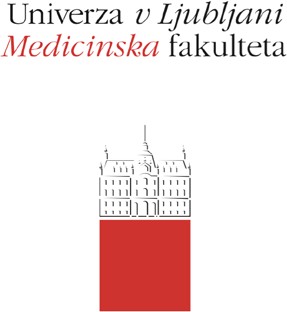 Course RegimeVrazov trg 2SI-1000  Ljubljana E: ksz@mf.uni-lj.si T: +386 1 543 7700Course: Anatomy 1Study Programme:MedicineYear of the Course: 1Semester:Winter and summerCourse type:CompulsoryNumber of ECTS credits: 14Lecturer(s): Erika Cvetko, Marija HribernikParticipating Organizational Units (Departments and Institutes):Date of Issue:18.9.2020A. General part (applies to compulsory and elective courses)Course objectivesThe students learn about systemic, topographic and clinical applicative anatomy of the chest, abdomen and extremities.The acquired knowledge about normal anatomy will allow the students to understand how human body functions, and be the basis for identifying pathological changes.Comprehensive outline of the course organizationThe course comprises lectures, seminars and practical classes, scheduled through the fall and spring semesters.In the fall semester: 1 hour of lectures, 2 hours of practical classes per week; In the spring semester: 1 hour of lectures, 1 hour of seminar, and 4 hours of practical classes per week.Students must prepare for the practical classes, i.e. learn the theoretical basis of the relevant topics. They must wear a protective face mask, protective coat and protective gloves, and bring anatomic tweezers and relevant literature, as well as a scalpel to anatomical dissection classes.Attendance at practical classes is mandatory. Student who missed class more than 3 times must defend the missed topic in agreement with practical class instructor. Student may defend the missed topic not later than one week before the exam. Missed videoconference class or seminar can only be taken in the planned week of the videoconference class or seminar.Description of on-going assessment of knowledge and skillsBefore the practical class starts and during the class, the instructor shall test students’ preparedness for the class (their theoretical knowledge on the relevant topic) through discussions. Attendance, preparedness for the class, and engagement during the class are preconditions for passing the practical class. Students failing to meet the target shall not pass the class and will have to take the test as specified under item 2.Required conditions for the final examination (Course Exam)Students may only take the final course exam if they have successfully completed the practical classes.Final assessment and examination of knowledge and skills (Course Exam)The final course examination comprises a written exam (essay type questions), and an oral exam. A passing grade for the written exam (at least 60%) is a precondition for taking the oral exam. Oral exam includes recognizing structures on anatomical specimens or images.Other provisionsThese provisions are compliant with the Article 34 of the Rules on Examinations and Grading of Knowledge and Skills for Uniform Second Level Master's Programs Medicine and Dental Medicine. Students may only use a pen during the written exam.Examination is based in the Catalogue of Exam Topics, and Clinical Pictures and Skills.The list of course literature is listed below and published on the website of the Institute of Anatomy and in the e-classroom.Fundamental study material and Supplement readingTextbooks Basic:Kobe V in sod. Anatomija 1, skripta za študente medicine, Medicinska fakulteta, Ljubljana, 1988 (vse izdaje)Kobe V in sod. Anatomija 2, skripta za študente medicine. Živčevje in čutila. Medicinska fakulteta, 2019 ali 2020, 7. predelana in dopolnjena izdaja. Kobe V in sod. Anatomija 3, skripta za študente medicine. Obtočila in žleze z notranjim izločanjem. Medicinska fakulteta, 2019 ali 2020, 5. predelana in dopolnjena izdaja. Kobe V in sod. Anatomija 4, skripta za študente medicine. Notranji organi in koža. Medicinska fakulteta, 2019 ali 2020, 7. izdaja. Additional:Hribernik M: Navodila za anatomsko sekcijo. Medicinska fakulteta, Ljubljana Moore KL: Clinically Oriented Anatomy. Williams and Wilkins, Baltimore Gray’s Anatomy, Churchill-LivingstoneKahle, Leonhardt, Platzer: Taschenatlas der Anatomie, I. II. III. del. G. Thieme, StuttgartKrižan Z: Kompendij anatomije čovjeka I-III, Školska knjiga, Zagreb Krmpotič-Nemanić: Anatomija čovjeka, Medicinska naklada, Zagreb Romanes GJ: Cunningham’s Manual of Practical Anatomy, I-IIISnell RS: Clinical Anatomy for Medical Students. Little, Brown and Company, BostonAtlasesBertolini-Leutert: Anatomski atlas I-III, Slovenska izdaja. DZS Ljubljana Feneis H: Pocket Atlas of Human AnatomyGilroy AM et al.: Atlas of Anatomy. New York: ThiemeGosling et al.: Human anatomy. Colour atlas and textbook. Student consult. Edinburgh: Elsevier Kiss F, Szentágothai J: Atlas of Human Anatomy, Volumes 1-3, Springer Netherlands Leonhardt H: Color Atlas and Textbook of Human AnatomyMcMinn RMH et al.: Barvni atlas anatomije človeka. Slovenska izdaja. EWO Ljubljana Netter FH: Atlas anatomije človeka. Slovenska izdaja, Data Status, BeogradPaulsen et al.: Sobotta Atlas of Human Anatomy, Volumes 1-3, Elsevier, Munchen Toldt-Hochstetter: Anatomischer Atlas, Urban Schwarzenberg, Munchen-Berlin Köpf-Maier, P: Wolf-Heidegger’s Atlas of Human Anatomy. Karger, Basel Schuenke M et al.: Thieme Atlas of Anatomy. Thieme, Stuttgart-New YorkExam topics, clinical presentations and skillsExam topicsLECTURESReferences1. Orienation planes and directionsKobe V in sod. Anatomija 12. General features of bones and jointsKobe V in sod. Anatomija 13. Glenohumeral and radioulnar jointsKobe V in sod. Anatomija 14. General features of muscles. Muscles of rotator cuffKobe V in sod. Anatomija 15. Spinal cord and spinal nerveŠirca A. Anatomija 26. General features of vascular systemKobe V in sod. Anatomija 37. Brachial plexusKobe V in sod. Anatomija 28. HandKobe V in sod. Anatomija 1, 3Širca A. Anatomija 29. Knee jointKobe V in sod. Anatomija 110. Muscles of hip and knee jointsKobe V in sod. Anatomija 111. Leg musclesKobe V in sod. Anatomija 112. Vessels of the lower limbKobe V in sod. Anatomija 313. Lumbosacral plexusŠirca A. Anatomija 214. Leg compartmentsKobe V in sod. Anatomija 115. Structure and functional anatomy of the vertebralcolumnKobe V in sod. Anatomija 116. Mechanic of the respiration, pleural spaceKobe V in sod. Anatomija 417. Heart, pericardiumKobe V in sod. Anatomija 318. MediastinumKobe V in sod. Anatomija 419. Digestive, development of the peritoneumKobe V in sod. Anatomija 420. Liver, portal blood circulation, pancreasKobe V in sod. Anatomija 321. Urinary organs, ekstraperitoneal spaceŠirca A. Anatomija 2Kobe V in sod. Anatomija 3, 422. Female reproductive organsKobe V in sod. Anatomija 423. Abdominal wall, inguinal canalKobe V in sod. Anatomija 1, 3, 4Širca A. Anatomija 224. Situs of the abdominal organs, peritoneumKobe V in sod. Anatomija 425. Principles of internal organ innervationKobe V in sod. Anatomija 4Širca A. Anatomija 226. Vessels and lymphatic system of the abdominal andpelvic organsKobe V in sod. Anatomija 3PRACTICAL CLASSES1. Bones of the shoulder girdle and upper extremityKobe V in sod. Anatomija 12. Joints of the shoulder girdle and upper extremityKobe V in sod. Anatomija 13. Muscles of shoulder girdle and arm, cross-sectionsKobe V in sod. Anatomija 14. Muscles of the forearm, cross-sectionsKobe V in sod. Anatomija 15. Vessels of the upper limb, cross-sectionsKobe V in sod. Anatomija 36. Nerves of the upper limb, cross-sectionsŠirca A. Anatomija 27. Bones of the pelvis and lower limbKobe V in sod. Anatomija 18. Joints of the pelvis and lower limbKobe V in sod. Anatomija 19. Muslces of the pelvis and thigh, cross-sectionsKobe V in sod. Anatomija 110. Muscles of the leg and foot, cross-sectionsKobe V in sod. Anatomija 111. Vessels of the lower limb, cross-sectionsKobe V in sod. Anatomija 312. Nerves of the lower limb, cross-sectionsŠirca A. Anatomija 2SEMINARS AND PRACTICAL CLASSES13. Bones of the back and thoracic cavityKobe V in sod. Anatomija 114. Joints of the back and thoracic cavityKobe V in sod. Anatomija 115. Muscles of the back and thoracic cavityKobe V in sod. Anatomija 116. Trachea, lung, pleuraKobe V in sod. Anatomija 417. Heart: external appearance, chambersKobe V in sod. Anatomija 318. Heart: structure, vessels, pericardiumKobe V in sod. Anatomija 319. Mediastinal organsKobe V in sod. Anatomija 320. Pelvis, abdominal wall and musclesKobe V in sod. Anatomija 121. Stomach, intestine, situsKobe V in sod. Anatomija 422. Pancres, liver, spleen, situsKobe V in sod. Anatomija 423. Development of the abdominal organs and peritoneumKobe V in sod. Anatomija 424. Vessels of the abdominal wall and digestive organsKobe V in sod. Anatomija 325. Retroperitoneal space, uropoetic organsKobe V in sod. Anatomija 426. Male reproductive organsKobe V in sod. Anatomija 427. Female reproductive organsKobe V in sod. Anatomija 428. Pelvic floor and pelvic vesselsKobe V in sod. Anatomija 1, 3, 429. Situs of the abdominal organs, sectionsKobe V in sod. Anatomija 4